CORRIERE MERCANTILE                  26 giugno 2005INIZIATIVA DEL CONSORZIO SPORTIVO PIANACCIBambini e ragazzi in campo 
per la “Ceppions League”Al torneo in programma dal 6 luglio ai primi di agosto potranno partecipare 
calciatori e calciatrici dai sei ai diciassette anniCampioncini, anzi "ceppioncini", in campo dal 6 luglio fino ai primi di agosto 2005: due volte la settimana, presso l'Area Pianacci al Cep prenderà il via la quinta edizione della "Ceppions League", torneo estivo di calcio per bambini/e, ragazzi/e dai 6 ai 17 anni ideato e promosso dal Consorzio Sportivo Pianacci e realizzato in collaborazione con l'Agenzia Educativa Territoriale (che riunisce le cooperative Consorzio Agorà e Villa Perla che si occupano dei servizi in convenzione con il comune per ragazzi/e dai 6 ai 17 anni), la rete Let (che riunisce tutte le associazioni e cooperative del ponente) e il Circolo Arciragazzi Prometeo.Le iscrizioni sono aperte fino al mercoledì 29 giugno telefonando al numero del Consorzio Sportivo Pianacci 010/6120546 (pomeriggio dopo le 16) o all' Agenzia Educativa Territoriale. Il torneo riunisce i bambini/e, ragazzi/e dai 6 ai 17 anni in due gironi per diverse fasce di età (6-10 anni e 11-17 anni) di 3-4 squadre ciascuna che giocheranno, dalle 17 alle 19 nel campo del Consorzio Pianacci realizzati nell'ambito del progetto "Campi sempre verdi" con contributo Carige e Provincia di Genova lo scorso anno. È prevista l'adesione di circa un'ottantina di ragazzi che, insieme alle famiglie, danno vita a serate partecipate e centrate sul divertimento.La Ceppions League, quest'anno acquisisce un nuovo significato, diventando un torneo "solidale", una specie di campionato "capovolto" (o forse raddrizzato) rispetto ai veri tornei calcistici.Innanzitutto si svolge in estate (quando le offerte di attività per i ragazzi sono minori), è centrato sulla partecipazione e sul divertimento e non sul solo agonismo. Inoltre, coinvolge in un'atmosfera di festa i ragazzi e le famiglie che, soprattutto in occasione delle serate della finale e semifinale si incontrano dalle 20 fino a tarda serata per assistere alle partite e alle premiazioni (consistenti in coppe per i diversi classificati e piccoli omaggi per i partecipanti). Inoltre da quest'anno il torneo diventa solidale grazie alla partecipazione di 4 organizzazioni che si occupano di solidarietà nel rispetto delle diverse situazioni di emergenza e delle diverse esigenze di autonomia e di commercio equo e solidale.Ogni squadra di ragazzi indosserà una maglietta di una delle 4 organizzazioni e diventerà testimonial dei loro valori dopo avere incontrato i responsabili e essersi informato sulle diverse attività. Nella serata finale inoltre le associazioni realizzeranno dei punti informativi sulle proprie attività. Una occasione di divertimento che diventa opportunità di informazione e di promozione di valori e di progetti sociali. Una sponsorizzazione, anche questa, al contrario, dove lo sponsor è invitato a utilizzare il torneo come occasione di promozione. Le associazioni sono Assefa, che promuove adozioni a distanza in India e che aiuta le donne di villaggi indiani a creare cooperative di lavoro indipendenti favorendo l'emancipazione femminile e l'autonomia economica delle piccole comunità, Amref (sponsorizzata a livello nazionale da Giobbe Covatta) che agisce in Africa a sostegno di bambini/e con problemi di sopravvivenza e salute, Emergency, la nota associazione che si muove in situazioni di guerra e di emergenza realizzando ospedali sul territorio (tra gli ultimi interventi Iraq e Sry Lanka), e La Bottega Solidale di Genova che commercializza prodotti dal commercio equo e solidale che mira a pagare giustamente e rendere indipendenti comunità del Sud del mondo. II torneo solidale non fa pagare nessuno. Nessuna quota di iscrizione, nessun costo per gli sponsor.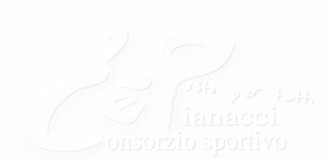 